Savannah State University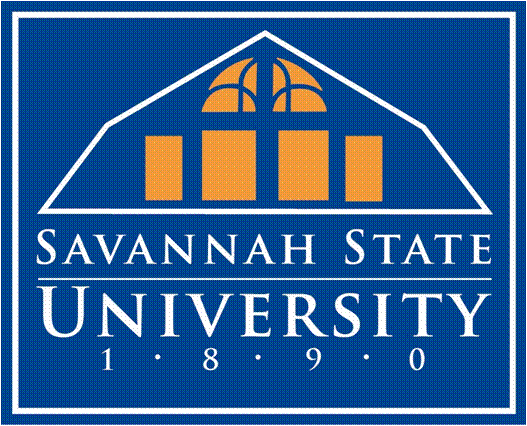 New Programs and Curriculum CommitteeSummary Page – Form ISubmitting College: 	Department(s) Generating The Proposal:    	          (if needed)Proposal Title:		Course Number(s): 	Course Title(s):		Effective Date: 			Year:	Brief Summary of Proposal: 	Type of Proposal: 		If other, please describe:		Impact on Library Holdings Existing:	Additional: 	Deletions: 	Impact on Existing Programs: 	Additional Resources Required Personnel: 		Non-personnel: 	Approvals:Department Curriculum Committee	Signature					Date			Department Chair			Signature					Date			College Curriculum Committee		Signature					Date			College Dean				Signature					Date			Vice President of Academic Affairs 	Signature					Date			(Chair of the New Programs and Curriculum Committee)Faculty Senate				Signature					Date			